Review 4 Anh 8: Unit 10 - 11 - 12, trong nội dung Skills các em sẽ được ôn luyện lại các phần kỹ năng nghe, nói, đọc, viết của Unit 10 - 11 - 12. Dưới đây là nội dung chi tiết giải Tiếng Anh 8Giải bài tập Tiếng Anh 8 Review 4 SkillsReading1. Read the following passage and mark the sentences as true (T) or false (F).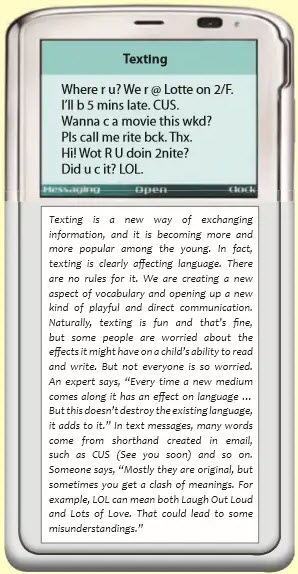 DịchĐọc đoạn văn sau và đánh dấu đúng (T) hoặc sai (F).Bài đọc - Tiếng Anh 8 Review 4 SkillsNhắn tin là một cách mới để trao đổi thông tin và nó đang trở nên phổ biến hơn giữa những người trẻ. Quả thực, nhắn tin đang ảnh hưởng rõ rệt ngôn ngữ. Không có quy luật cho nó. Chúng ta đang tạo ra một khía cạnh từ vựng mới và mở ra một loại một loại giao tiếp trực tiếp và không nghiêm túc. Theo tự nhiên, nhắn tin vui và ổn, nhưng vài người đang lo lắng về ảnh hưởng của nó lên khả năng của trẻ khi đọc và viết. Nhưng không phải mọi người đều quá lo. Một chuyên gia nói rằng: “Mọi lúc một phương tiện truyền đạt mới đi cùng nó ảnh hưởng lên ngôn ngữ... Nhưng điều này không phá hủy ngôn ngữ đang tồn tại, nó bổ sung thêm.” Trong tin nhắn, nhiều từ đến từ từ viết tắt tạo ra trong email, như CUS (See you soon), và vân vân. Vài người nói: “Hầu hết chúng đều có gốc, nhưng thỉnh thoảng bạn có được một ý sự của xung đột nghĩa. Ví dụ. LOL có thể có 2 nghĩa vừa là Laugh Out Loud và Lots of Love. Điều đó có thể dẫn đến hiểu nhầm.”Answer1. T                        4. F2. F                        5. T3. F                        6. TSpeaking - Tiếng Anh 8 Review 4 Skills2. Choose one of the questions that interests you the most.DịchChọn một trong những câu hỏi mà gây ấn tượng em nhất.1. Loại giao tiếp nào được dùng rộng rãi nhất ngày nay?2. Loại giao tiếp nào mà bạn nghĩ là sẽ được dùng nhiều nhất trong năm 2100?3. Phát minh nào quan trọng nhất trong hàng trăm năm trước?4. Ai là người vĩ đại nhất trong lịch sử khoa học?5. Cuộc sống sẽ như thế nào trên sao Hỏa trong 100 năm nữa?Answer1. What form of communication is used most widely today?2. What form of communication do you think will be used the most in 2100?3. What is the most important invention of the past hundred years?4. Who is the greatest person in the history of science?5. What would life be like on Mars in 100 years’ time?Listening - Tiếng Anh 8 Review 4 Skills3. Listen to the conversation and choose the correct answer to each question.Audio DịchNghe bài đàm thoại và chọn ra câu trả lời chính xác để trả lời câu hỏi.Answer1. C                                4. A2. B                                5. C3. AAudio script:Nick: I had a disastrous morning.Mike: Oh, what happended?Nick: I couldn’t find my mobile phone so I went out to find a phone box. It took me half an hour to find a phone box that worked — the first three were all out of order. After that, I dialled Tom’s number and heard the phone ringing, but then there was a silence!Mike: And then?Nick: I dialled again and got a wrong number. The third time I had - crossed line — I could hear two people having a personal conversation. The fourth time, I managed to speak to Tom, and we exchanged a few words, then we were cut off and we lost the connection. I got very angryMike: And...?Nick: When I tried again later, he wasn’t in the office.Mike: But Nick, tell me, what did you want to tell your brother so urgently?Nick: That my home telephone is out of order. Tom is the Head of the Telecom Department.Dịch bài nghe:Nick: Tôi đã có một buổi sáng thảm khốc.Mike: Ồ, chuyện gì đã xảy ra?Nick: Tôi không thể tìm thấy điện thoại di động của mình vì vậy tôi đã đi ra ngoài để tìm một cái bốt điện thoại. Nó tiêu tốn của tôi nửa tiếng đồng hồ để tìm được chiếc bốt điện thoại còn hoạt động - ba chiếc đầu tiên đã hỏng. Sau đó, tôi gọi số của Tom và nghe tiếng chuông điện thoại, nhưng rồi có một sự im lặng!Mike: Và sau đó?Nick: Tôi đã gọi lại và có một số sai. Lần thứ ba tôi gọi - đường dây bận - tôi có thể nghe thấy hai người đang có một cuộc trò chuyện cá nhân. Lần thứ tư, tôi đã nói chuyện được với Tom, và chúng tôi đã trao đổi một vài từ, sau đó chúng tôi bị cắt đứt và chúng tôi đã mất kết nối. Tôi rất tức giận.Mike: Và ...?Nick: Khi tôi thử lại sau, anh ấy không ở trong văn phòng.Mike: Nhưng Nick, hãy nói cho tôi biết, bạn đã muốn nói gì với anh ấy một cách khẩn trương như vậy?Nick: Điện thoại nhà của tôi không hoạt động. Tom là Trưởng phòng Viễn thông.Writing - Tiếng Anh 8 Review 4 Skills4.  Write an online message to a friend and tell him/ her about the problems you have had recently with your iPad.DịchViết một tin nhắn trực tuyến cho một người bạn và nói cho cậu ấy/ cô ấy nghe về những vấn để đó mà em gặp với iPad của em.AnswerHi Nam,I got an iPad. It is very interesting but also makes me confused. It is also time-consuming because there are much information I would like to know and I spend much time on it. And the battery is flat, I just can use it in 5-6 hours. Sometimes the wifi is not very good and Í will have no connection with Internet. I think I could be due to the problem with the wifi connection output of my iPad. When I open 2-3 applications at the same time, the touch screen is not very sensitive and sometimes the iPad stands by. If I have free time, I will have it repaired in Apple shop.-/-Trên đây là toàn bộ nội dung Giải bài tập Tiếng Anh 8 Review 4 Skills - Unit 10 - 11 - 12 do Đọc tài liệu tổng hợp. Hi vọng sẽ giúp việc học Anh 8 của các em sẽ thú vị và dễ dàng hơn.